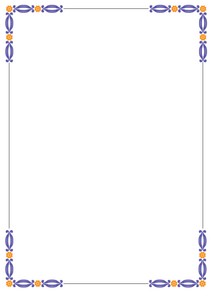    TÀI LIỆU HỌC TẬP   ( ĐẠI HỘI THÁNH THỂ 03 – 04 / 08 / 2019)  TIỂU SỬ VÀ TƯ TƯỞNG THÁNH TỔ PHỤ ÊMAPHỤNG VỤ - THÁNH LỄPHẦN I:TIỂU SỬ VÀ TƯ TƯỞNG CHA        THÁNH PHÊRÔ GIULIANÔ ÊMA( PIERRE JULIEN EYMARD)TÌM HIỂU VỀ CHA THÁNH EYMARDThánh Êma chào đời vào ngày tháng năm nào?4 / 02 / 1811Thánh Êma được rửa tội ngày nào? Ở đâu?05 / 02 / 1811Tại nhà thờ giáo xứ La Muya ( La Mure)Thánh Êma được Rước Lễ lần Đầu ngày tháng năm nào ? Cậu có quyết tâm gì?16 / 03 / 1823“Con sẽ làm linh mục”.Cha mẹ của  thánh Êma tên gì?Ông  Giulianô – ÊmaBà Maria – Mađalêna. Cha mẹ đỡ đầu của cha Êma là ai?Cha đỡ đầu là anh trai Antôn.Mẹ đỡ đầu là chị gái Maria – Anna.Thánh Êma được lãnh tác vụ Linh mục ngày nào? 29 / 07 / 1834Để chuẩn bị cử hành thánh lễ, cha Êma cầu nguyện bao lâu? Cha cầu nguyện 1 tiếng Về đời sống nghèo, giáo dân trong Giáo xứ Sát ( Chatte ) gọi cha Êma là gì?Họ gọi cha là : “ ông cha túi thủng”Khi rời Giáo xứ Mông - tê - na ( Monteynard) để vào Dòng Mariste, chị Maria Anna năn nỉ cha ở lại một ngày, cha Êma đã nói gì?“ Hôm nay, Chúa gọi em. Ngày mai e rằng quá trễ.”Trong biến cố nào cha Êma được thúc đẩy sáng lập Dòng Thánh Thể?Tại Nhà thờ thánh Phaolô ở Ly- ông   ( Lyon ). Ngày 25 / 05 / 1845 trong cuộc rước kiệu lễ Mình Máu Thánh Chúa, ngài đã nhận được ơn lôi cuốn về Thánh Thể.Tại đền thờ Đức Mẹ Phuộc – vi – e ( Fourvière ) – Lyon. Ngày 21 / 01 / 1851 đang khi cầu nguyện, ngài nhận được một ơn đặc biệt: “Chúa trong Bí Tích Thánh Thể một mình, không một tu hội nào gìn giữ, tôn kính, tôn vinh! Tại sao không lập một cái gì đó, …!” Trong cuộc tiếp kiến Đức Tổng Giám Mục Paris để xin lập Dòng, cha Êma đã nói về mục tiêu của Hội dòng Thánh Thể là gì?Tôn Thờ Thánh ThểGiúp người khác yêu mến và Tôn Thờ Thánh Thể.Giúp những người không có điều kiện học giáo lý theo đúng độ tuổi được rước lễ lần đầu.Muốn làm lan toả lửa yêu mến Thánh Thể trong khắp nước Pháp, bắt đầu từ Paris. “Chúa đã gọi tôi phục vụ Thánh Thể Người, mặc dầu tôi bất xứng”. Cha Êma xác tín điều đó ngày tháng năm nào? Ở đâu?28 / 04 / 1868Tại Xanh - mô – rít ( Saint Maurice), trong cuộc Tĩnh Tâm.Gia đình Thánh Thể gồm những thành phần nào?Dòng  Thánh ThểDòng Nữ Tỳ Thánh ThểHiệp hội Thánh ThểTu hội Nữ Tỳ Chúa KitôPhương pháp chầu Thánh Thể theo Thánh Êma gồm mấy bước?Gồm 4 bước: Thờ lạy, Tạ ơn, Đền tạ, Xin ơn.Hiệp hội Thánh Thể do cha Êma thành lập vào năm nào?17 / 11 / 1859Hiệp hội Thánh Thể Việt Nam được thành lập vào thời điểm nào?02 / 08 / 2005Cha Êma qua đời vào ngày tháng năm  nào? 01 / 08 /1868Bạn có biết ngày tháng năm nào, cha Êma được tôn phong hiển thánh? Do ai?09 /12/ 1962, do Đức Thánh Giáo Hoàng Gioan 23 phong thánh.Hằng năm Cha Êma được Giáo hội mừng kính vào ngày nào?02 / 08 NHỮNG CÂU NÓI CỦA CHA THÁNH  ÊMA:Chúng ta chỉ chuốc lấy thất bại khi xa rời Thánh ThểHôm nay, Chúa gọi em. Ngày mai e rằng quá trễ. Tất cả phải phát xuất từ Thánh Thể và quy hướng về Thánh Thể Anh em hãy là Tông đồ Thánh Thể, như ngọn lửa bốc lên và sưởi ấm.Các con đã có Thánh Thể, các con còn mong muốn điều gì khác nữa. Chúa đã chọn con phục vụ Thánh Thể Người, cho dù con bất xứng.PHẦN II: HỎI VÀ SỐNG PHỤNG VỤ THÁNH THỂThánh lễ là gì?   Thánh lễ là hy tế cảm tạ Chúa Cha, là lời chúc tụng Hội Thánh dâng lên bày tỏ lòng biết ơn vì tất cả những phúc lành Thiên Chúa ban, tất cả những gì Người đã thực hiện qua việc sáng tạo, cứu chuộc và thánh hoá con người.( x. GL học hỏi Phụng vụ - Gp Xuân Lộc)Thánh lễ gồm mấy phần chính ?        Thánh lễ gồm hai phần chính:
          -  Phụng vụ Lời Chúa. 
           - Phụng vụ Thánh Thể. Vị Chủ tế đóng vai trò nào trong Thánh lễ?Vị Chủ tế chủ sự Thánh lễ là dấu chỉ sự hiện diện của Chúa Kitô trong Giáo Hội của Người.Khi cử hành Thánh lễ, phẩm phục của Chủ tế gồm những gì?Áo Alba (Áo dài trắng) Dây Stola (Dây các phép)Áo lễ phủ ngoài áo Alba. 
5. Tại sao Chủ tế phải mặc áo Alba, áo lễ và đeo dây các phép ?
    Vì vị Chủ tế nói và hành động nhân danh Đức Giêsu Kitô. Màu  sắc các phẩm phục trong các Mùa phụng vụ?Màu tím, màu đỏ, màu trắng, màu xanh lá cây. Đâu là ý nghĩa của màu sắc các phẩm phục Phụng vụ ?Màu tím, màu của sự ăn năn, thống hối và của sự mong đợi.Màu đỏ là màu máu và lửa, chỉ tình yêu và sự hy sinh.Màu trắng (có thể được thay thế bằng màu vàng) gợi lên sự trong sạch, tinh tuyền, diễn tả niềm vui, ánh sáng và sự sống.Màu xanh lá cây; là màu của niềm hy vọng và của sự sống.Màu hồng là màu mời gọi tín hữu hưởng niềm vui thầm kín và an lành trong niềm trông đợi Đấng Cứu Tinh hoặc trong sự chuẩn bị đón mừng Chúa Kitô phục sinh.Tại sao Thánh lễ thường bắt đầu bằng một bài hát ?    Ca hát để diễn tả sự hiệp nhất của cộng đoàn tham dự đến gặp gỡ Chúa và vui sướng được gặp lại nhau.Tại sao linh mục cúi hôn bàn thờ ?    Để tỏ lòng tôn kính đối với Chúa Kitô vì bàn thờ đã được thánh hiến, bàn thờ còn tượng trưng cho Chúa Kitô, là trung tâm điểm của Phụng vụ Thánh Thể. Đó là nơi Thiên Chúa và con người gặp gỡ, liên kết với nhau.Dấu thánh giá mang ý nghĩa gì ? Dấu thánh giá mang 3 ý nghĩa:- Dấu chỉ thuộc về Chúa.- Dấu chỉ nhận biết môn đệ Chúa Kitô- Dấu chỉ tuyên xưng đức tin vào Thiên Chúa Ba Ngôi.10. “Amen” trong Thánh lễ nghĩa là gì ?- Sau các lời nguyện, thưa Amen nghĩa là "Ước gì được như vậy".- Sau khi thừa tác viên trao Mình Thánh Chúa công bố : "Mình Thánh Chúa Kitô" và tín hữu thưa "Amen". Chữ Amen ở đây có nghĩa:  "Vâng ! Tôi xác tín Chúa Kitô đến ngự trong tôi dưới hình bánh này".11. Các Bài đọc trong Thánh lễ được trích từ đâu?* Lễ Chúa Nhật, lễ trọng:- Bài đọc 1: trích trong Kinh Thánh Cựu Ước. Riêng trong mùa Phục Sinh, bài đọc 1 được trích từ sách Công vụ tông đồ.- Bài đọc 2: trích trong thư các Thánh Tông đồ.- Bài đọc 3: trích trong Tin Mừng.* Lễ thường:- Bài đọc 1: trích từ Cựu Ước hoặc Tân Ước (trừ Tin Mừng)- Bài đọc 2: luôn là một đoạn Tin Mừng12. Tại sao phải đứng lên khi nghe công bố Tin Mừng ?   Vì bài Tin Mừng chứa đựng chính Lời của Chúa Giêsu, khi Linh mục (hoặc Phó tế) công bố Tin Mừng trong Thánh lễ, chính Chúa Giêsu Kitô đang hiện diện và nói với chúng ta.13. Ý nghĩa của việc làm ba dấu thánh giá trước khi nghe Tin Mừng ?* Làm ba dấu thánh giá để:-  Xin Lời Chúa mở rộng lòng trí con. -  Cho miệng lưỡi con biết công bố Lời Ngài.-  Cho con biết giữ Lời Ngài trong tâm hồn và thực thi Lời Ngài.Tại sao đọc kinh Tin Kính ?Kinh Tin Kính tóm tắt tất cả các điều căn bản của đức tin Kitô giáo. Đọc kinh Tin Kính là tuyên xưng đức tin của người Kitô hữu.Đâu là ý nghĩa của Lời nguyện tín hữu ?Trong Lời nguyện tín hữu, chính dân Chúa thực hiện chức vụ tư tế của mình mà cầu nguyện cho mọi người. Tại sao Chủ tế đổ ít nước vào rượu ?Đó là dấu chỉ mối liên quan chặt chẽ giữa thần tính và nhân tính trong Chúa Kitô ; đồng thời, là sự liên kết chặt chẽ của chúng ta (tượng trưng bởi nước) với Chúa Kitô (tượng trưng bởi rượu nho) làm thành lễ vật dâng trong trong Thánh lễ. Việc Chủ tế rửa tay sau phần dâng lễ vật có ý nghĩa gì ?Là dấu chỉ vị Chủ tế muốn xin ơn thanh tẩy bản thân trước khi dâng tiến hy tế Đức Kitô.    Cử hành Thánh lễ với loại rượu nho nào ?Qui luật duy nhất là dâng Thánh lễ với rượu nho tự nhiên và nguyên chất, nghĩa là không pha trộn với chất nào khác.Kinh Tạ Ơn (trước đây là Kinh nguyện Thánh Thể) là gì ?     Là kinh nguyện quan trọng nhất trong Thánh lễ. Đó là trung tâm điểm của bí tích Thánh Thể. Không có kinh Tạ Ơn thì không có Thánh lễ. Kinh Tạ Ơn có giá trị như thế nào ?     Đây là phần cao trọng nhất của Thánh lễ, vì phần này hiện tại hóa cho đến muôn đời lễ tế của Chúa Giêsu trên Thập Giá, để cứu chuộc muôn người.Tại sao chỉ có một mình Chủ tế đọc kinh Tạ Ơn ?    Kinh Tạ Ơn không phải là kinh nguyện của một mình Chủ tế, nhưng là của toàn thể cộng đoàn, ngài đọc nhân danh cộng đoàn. Lời thưa "Amen" nhằm diễn tả điều đó.Kinh Tạ Ơn gồm những phần chính nào ?   Kinh Tạ Ơn gồm : hành vi tạ ơn, khẩn cầu Chúa Thánh Thần, truyền phép, các lời chuyển cầu và vinh tụng ca kết thúc.Cử chỉ chúc bình an diễn tả điều gì?Là dấu chỉ của sự hoà giải, qua đó Hội Thánh cầu xin ơn bình an và hiệp nhất cho chính mình, cho toàn thể nhân loại. Khi chúc bình an, chúng ta biểu lộ rằng chúng ta là con cùng một Cha.(QCTQ/SLR 82).24. Nghi thức bẻ bánh có ý nghĩa gì ?- Đây là cử chỉ Chúa Kitô đã thực hiện trong Bữa Tiệc Ly, là dấu chỉ sự sống được ban cho hết mọi người.- Đây cũng là dấu chỉ diễn tả sự hiệp nhất của mọi Kitô hữu khi họ cùng chia sẻ một Tấm Bánh là Chúa Giêsu.25. Tại sao Chủ tế bỏ một miếng bánh thánh nhỏ vào chén thánh ?Đây là dấu chỉ sự sống của Chúa Kitô là một, gồm cả Mình và Máu Ngài. Được hòa lẫn Mình Thánh và Máu Thánh trong chén thánh để diễn tả rằng Chúa Kitô hằng sống.( SGLCG )Tại sao phải dùng bánh không men trong Thánh lễ ?Vì theo gương Chúa Kitô, Bữa Tiệc Ly là tiệc lễ Vượt Qua, trong đó người ta dùng bánh  không men để tưởng nhớ ngày dân Do-thái vội vã lên đường trốn ra khỏi Ai-cập.Dùng bánh không men để biểu lộ sự hợp nhất với các Kitô hữu Đông Phương.Dấu chỉ sự tinh tuyền của lễ vật chúng ta dâng.Lời nguyện Hiệp lễ mang ý nghĩa nào ?Lời nguyện Hiệp lễ nói lên lòng biết ơn, vì Chúa đã đến ngự trong tâm hồn để nuôi dưỡng đời sống đức tin của chúng ta, và cầu xin cho mầu nhiệm đã cử hành được sinh hoa kết quả. Nghi thức “Kết thúc” gồm những gì ?Nghi thức Kết thúc gồm phép lành và lời giải tán. Phép lành cuối lễ mang ý nghĩa nào ?Phép lành cuối lễ có nghĩa là xin Thiên Chúa Ba Ngôi chúc phúc và gìn giữ tất cả mọi người.Câu chúc kết thúc Thánh lễ "Lễ đã xong, chúc anh chị em ra về bình an" có ý nghĩa gì ?Giải tán giáo dân.Sai đi loan báo Tin mừng.Bổng lễ (tiền xin lễ) để làm gì ?     Giúp cho Linh mục có điều kiện sinh sống, trang trải các hoạt động của Giáo Hội.Có thể cử hành Thánh lễ chỗ nào khác ngoài Nhà thờ không ?   Có thể cử hành Thánh Lễ ngoài Nhà thờ, điều quan trọng là ý nghĩa Thánh lễ phải được tôn trọng tối đa.Dự lễ qua đài truyền hình hoặc truyền thanh có được coi là tham dự Thánh lễ thật sự hay không ?    Không thể thay thế việc đến nhà thờ tham dự Thánh lễ. 